作 者 推 荐路易莎·德·兰格（Louisa de Lange）作者简介：路易莎·德·兰格（Louisa de Lange），做过多年的人力资源工作，后在英国南安普顿大学从事心理学的研究。现在，她是一位剧作家，也是一位编辑。她跟丈夫、孩子一起居住在汉普郡。《梦中的妻子》（THE DREAM WIFE）是她的第一本小说，她的作品还有《不要问我问题》（ASK ME NO QUESTION），这本书是她的“凯特·芒罗系列”（Kate Munro Series）的第一部，于2019年出版。写作之余，她还是一位跑步爱好者，也是一位摄影发烧友。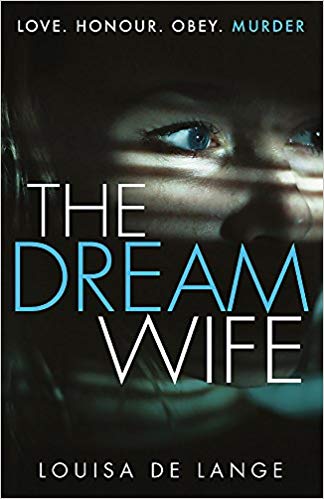 中文书名：《梦中的妻子》 英文书名：THE DREAM WIFE作    者：Louisa de Lange出 版 社：Orion代理公司：Johnson & Alcock/ANA/Vicky Wen页    数：320页出版时间：2018年10月代理地区：中国大陆、台湾审读资料：电子稿类    型：悬疑惊悚内容简介：早上，当我睁开眼睛时，有那么一瞬间，我竟然忘了我是谁……但是，我仍能听到隔壁房间里的声音，而且那个声音离我越来越近。他/她是我的妻子吗？还是我的丈夫？还是我的儿子？慢慢地，我记起来那张脸，那些藏起来的信件，那些卑鄙的语言。但这些，也许是发生在别人身上的，与我无关。我不知道我应该做什么。在没有选择的时候，我只能做我必须做的，并且我得准备好早餐。安妮是一个贤惠的妻子。但是，在这个家里，她还是一个囚犯。丈夫控制着她的钱、她的生活，甚至她的身体。唯一能让她保持自己的就是两岁的儿子强尼。因为爱着儿子，所以她才有残存的一丝理智，清醒地活着。然而，每天入睡以后，她就逃到了她的梦里，在梦里，她是自由的。但是现在，安妮快要受不了了，她想做一件危险而可怕的事情……而你根本想不到她会做什么……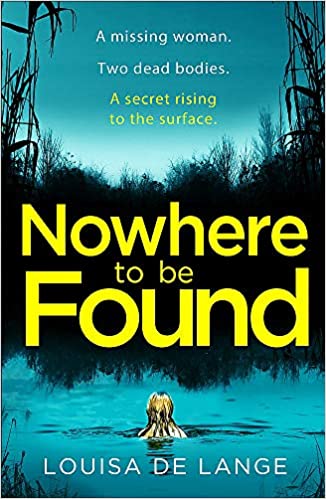 中文书名：《无处可寻》 英文书名：NOWHERE TO BE FOUND （Kate Munro book 2）作    者：Louisa de Lange出 版 社：Orion代理公司：Johnson & Alcock/ANA/Vicky Wen页    数：320页出版时间：2020年7月代理地区：中国大陆、台湾审读资料：电子稿类    型：悬疑惊悚内容简介：    这部小说其实是“凯特·芒罗系列”（Kate Munro Series）的第二部小说，但是，Orion出版社正在大力对这本书进行营销宣传，正如许多书评人所说的，这本书作为单本小说也是十分优秀的。    露西（Lucy）失踪了。她的丈夫斯科特（Scott）宣称他不知道露西在哪里。但是他的行动则表明了另一种情况，于是，有关这对貌似完美的夫妻的谣言，开始甚嚣尘上……    一具尸体被发现了。    警探凯特·芒罗原本已经在调查另一起案件，这时，她发现第一个为这具漂浮在湖里的受害者尸体报警的，正是露西。    所剩的时间不多了。    露西依然不知所踪，对这两起案件的调查，把凯特引向了重重危险，她必须迅速拼凑出两项罪行之间的联系，趁一切还为时未晚……谢谢您的阅读！请将回馈信息发送至：文清（Vicky Wen）安德鲁﹒纳伯格联合国际有限公司北京代表处北京市海淀区中关村大街甲59号中国人民大学文化大厦1705室, 邮编：100872
电话：010-82449185传真：010-82504200Email: Vicky@nurnberg.com.cn网址：www.nurnberg.com.cn微博：http://weibo.com/nurnberg豆瓣小站：http://site.douban.com/110577/微信订阅号：ANABJ2002